Школьный лагерь «Маленькая страна»14 июня. «День двенадцатый. День животных»В День животных 14 июня ребята познакомились с обитателями зоопарка «Мадагаскар».Особенно интересно было пообщаться с обезьянками, покормить козочек и понаблюдать за редкими птицами. Ребята привезли с собой массу впечатлений и эмоций.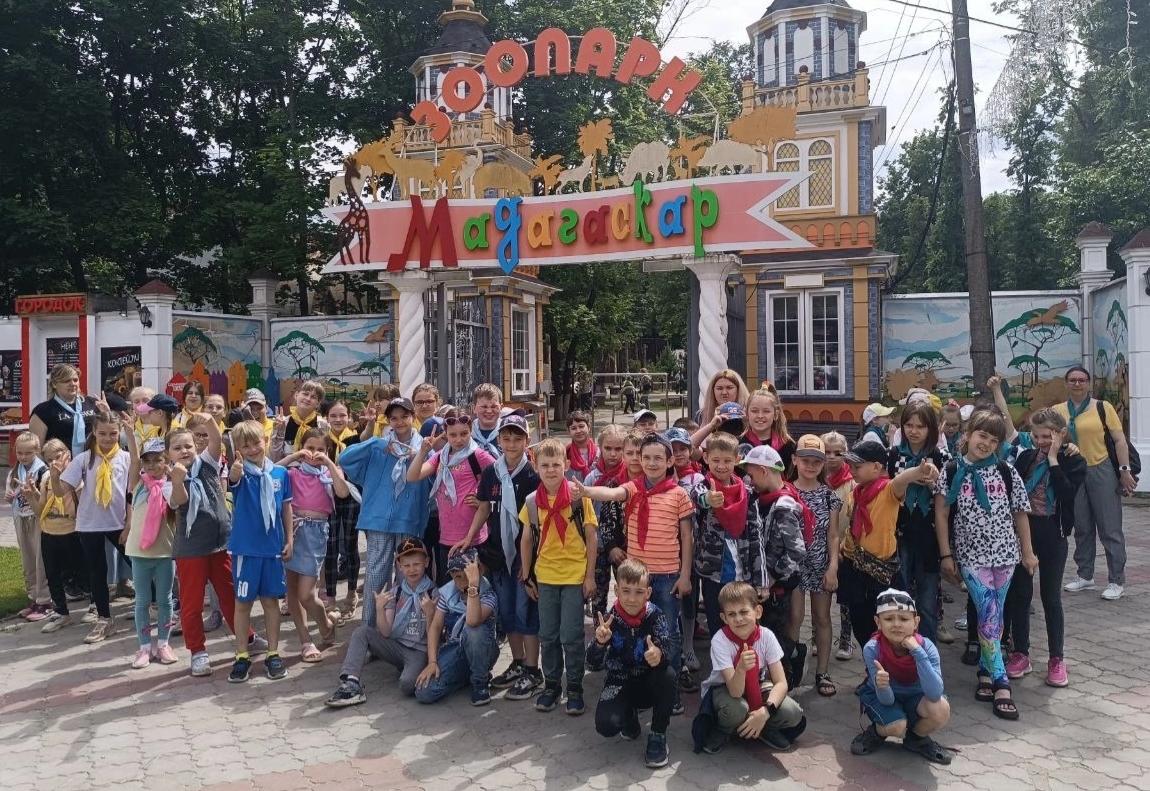 